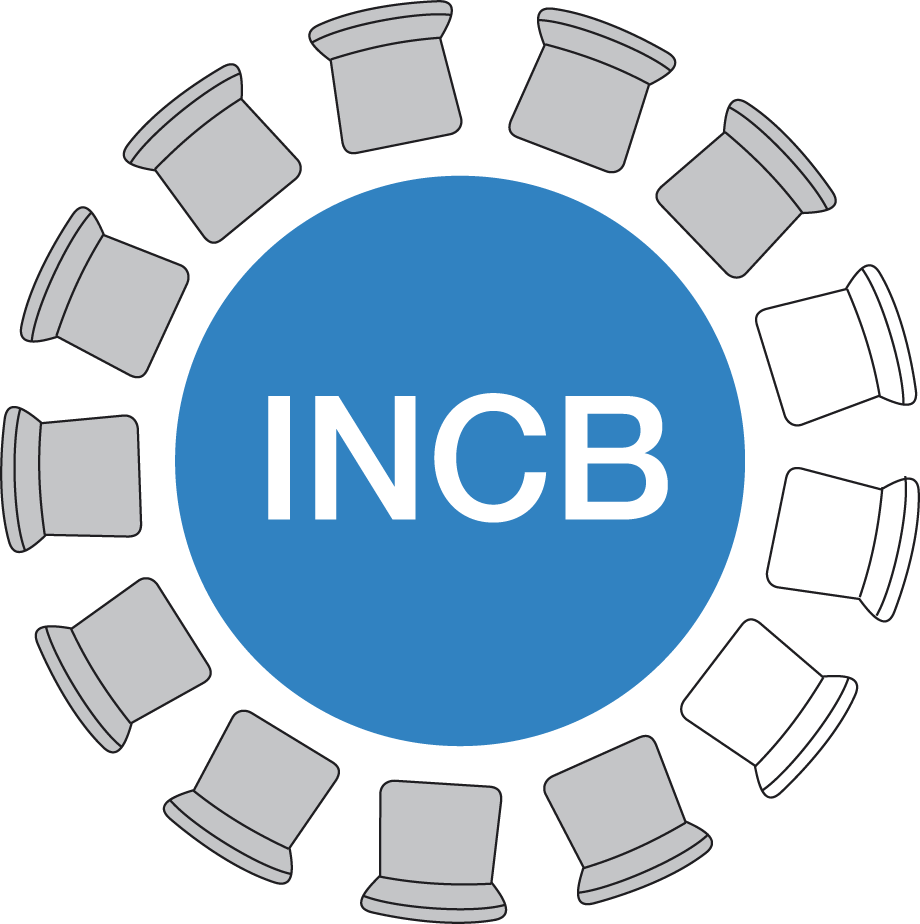 国际麻醉品管制局			                       					  			                    表B/P补充表格1971年《精神药物公约》表二、表三和表四所列药物医疗和科研年需要量估计数补充（根据经济及社会理事会第1981/7、第1991/44、第1993/38和第1996/30号决议递交国际麻醉品管制局（麻管局））  * 	国际管制精神药物清单（“绿表”）中使用的物质代码。**	在之前已提交的评估数基础上的数量增(+)减(-)。注： 1.	可使用本表提交对目前评估数的补充。2.	新的评估总量将取代之前所交表B/P中列明的数量和其后的任何修订。3.	鼓励主管当局在“备注”栏提供对所需修订情形的解释。4.	不应列入准备出口的精神药物数量。国家或领土：日期：主管部门：职称或职务：负责人姓名：签名：电话号码：签名：代码*药物数量**数量**备注千克克备注